УРОК ЛИТЕРАТУРНОГО ЧТЕНИЯ В 3 КЛАССЕТема: А.Л.Барто «В театре»Цель: познакомить учащихся со стихотворением А.Л.Барто «В театре».Задачи: 1) Продолжать знакомство с творчеством А. Барто;2) Обучать продолжать правильному чтению стихов;3) Развивать мышление, речь, память.Планируемые результаты:Предметные: познакомить с произведением А. Л. Барто «В театре».Метапредметные УУДПознавательные – прогнозировать содержание произведения; читать и воспринимать на слух лирические произведения; читать стихотворения, отражая позицию автора и своё отношение к изображаемому; сравнивать названия произведения и его содержание.Регулятивные – осуществлять контроль хода выполнения работы и полученного результата; самостоятельно оценивать правильность выполнения действия и вносить необходимые коррективы.Коммуникативные – выражать с достаточной полнотой свои мысли в соответствии с задачами и условиями коммуникации.Личностные - учебно-познавательный интерес к учебному материалу; способность к самооценке.План урокаОргомоментРечевая разминкаАктуализация знанийПостановка целей и задачРаботе по теме урокаПравила поведения в театреБиография А.Л.БартоРабота над стихотворением «В театре»Закрепление Рефлексия Итог урокаДомашнее заданиеХод урокаОргмомент - Ребята! Сегодня на уроке у нас присутствуют гости - учителя нашей школы. Повернитесь к гостям, улыбнитесь и поздоровайтесь головами. Ребята, желаю вам успехов и творческих удач на уроке. Садитесь.Прозвенел звонок и смолк.
Начинается урок.
Мы за парты тихо сели,
И на доску посмотрели.- Какое у вас сейчас настроение. Поднимите солнышко или тучку.2. Речевая разминка- Прочитайте стихотворение Нет, напрасно мы решилиПрокатить кота в машине:Кот кататься не привык – Опрокинул грузовик.(медленно, удивленно, скромно, весело, зло, восторженно)Актуализация знаний- Сейчас мы с вами вспомним стихотворения из вашего детства. Они вам давно знакомы. Сейчас я буду показывать картинку к стихотворению, по ней вы должны догадаться, что это за стихотворение. Спрошу только тех, кто поднимает руку. Вам нужно назвать стихотворение и постараться его рассказать.(«Мячик», «Мишка», «Зайка», «Бычок», «Лошадка», «Грузовик»)Постановка целей и задач- Как вы думаете, чьи стихи мы вспомнили и повторили? Кто может догадаться? (А.Л.Барто)- Отгадайте загадку:Там по сцене ходят, скачут,То смеются, а то плачут!Хоть кого изобразят, - Мастерством всех поразят! (Театр)- Как вы думаете, ребята, с каким автором будем работать и какое произведение изучим?(предположения детей)- Правильно, сегодня мы изучим стихотворением А.Л.Барто «В театре».- Что бы вам хотелось сегодня узнать? Над чем хотелось бы поработать? (предположения детей) (совместная постановка целей и задач)Работа по теме урокаПравила поведения в театре- Прежде чем мы приступим к изучению нового стихотворения, мне бы хотелось узнать, кто из вас был в театре? И что такое театр?Театр – это культурное учреждение, где показывают спектакли и представления. Театральный словарьСпектакль – театрализованное представление.Кассир – человек, который продает билеты на спектакль.Контроллер – человек, который проверяет билеты при входе в зал.Гардероб – место для хранения верхней одежды.Гардеробщик – человек, который принимает верхнюю одежду в гардеробе (в раздевалке).Антракт – перерыв во время спектакля.Буфет – место, где можно перекусить.Обычно говорят: театр начинается с вешалки. Входя в театр, зрители предъявляют билеты  билетерам.  Затем  снимают  верхнюю  одежду  и  сдают  в  гардероб,  получают номерки.  Потом  по  билетам  проходят  в  зрительный  зал,  находят  ряд  с  указанным номером, садятся на место. Обычно говорят: театр начинается с вешалки. Входя в театр, зрители предъявляют билеты  билетерам.  Затем  снимают  верхнюю  одежду  и  сдают  в  гардероб,  получают номерки.  Потом  по  билетам  проходят  в  зрительный  зал,  находят  ряд  с  указанным номером, садятся на место.Обычно говорят: театр начинается с вешалки. Входя в театр, зрители предъявляют билеты  билетерам.  Затем  снимают  верхнюю  одежду  и  сдают  в  гардероб,  получают номерки.  Потом  по  билетам  проходят  в  зрительный  зал,  находят  ряд  с  указанным номером, садятся на место.Обычно говорят: театр начинается с вешалки. Входя в театр, зрители предъявляют билеты  билетерам.  Затем  снимают  верхнюю  одежду  и  сдают  в  гардероб,  получают номерки.  Потом  по  билетам  проходят  в  зрительный  зал,  находят  ряд  с  указанным номером, садятся на место.Обычно говорят: театр начинается с вешалки. Входя в театр, зрители предъявляют билеты  билетерам.  Затем  снимают  верхнюю  одежду  и  сдают  в  гардероб,  получают номерки.  Потом  по  билетам  проходят  в  зрительный  зал,  находят  ряд  с  указанным номером, садятся на место.Обычно говорят: театр начинается с вешалки. Входя в театр, зрители предъявляют билеты  билетерам.  Затем  снимают  верхнюю  одежду  и  сдают  в  гардероб,  получают номерки.  Потом  по  билетам  проходят  в  зрительный  зал,  находят  ряд  с  указанным номером, садятся на место.Обычно говорят: театр начинается с вешалки. Входя в театр, зрители предъявляют билеты  билетерам.  Затем  снимают  верхнюю  одежду  и  сдают  в  гардероб,  получают номерки.  Потом  по  билетам  проходят  в  зрительный  зал,  находят  ряд  с  указанным номером, садятся на место.- Обычно говорят: театр начинается с вешалки. Входя в театр, зрители предъявляют билеты контролерам (билетерам). Затем снимают верхнюю одежду и сдают в гардероб, получают номерки. Потом по билетам проходят в зрительный зал, находят ряд с указанным номером, садятся на место.- Как надо проходить мимо сидящих зрителей — лицом к ним или спиной?  - Почему надо так делать? - Правильно, смотреть человеку в лицо гораздо приятнее, чем в спину. - Как нужно правильно себя вести в театре вы тоже примерно знаете. Послушайте вредные советы правил поведения в театре и постарайтесь сформулировать их в правильные советы.(правильные советы прикрепляются на доске)Не покупай билет на спектакль, зайти без билета и смотри просто так.Заходи в зрительный зал прямо в верхней одежде.Как купил билет, сразу выбрось его в урну.После показа билета заходи в зрительный зал, и кричите, где ваше место, до начала спектакля можешь поиграть, побегать по залу.Во время спектакля можешь громко обсуждать с соседом спектакль.Смотреть спектакль можно невнимательно, главное побывать в театре.Во время антракта можешь побегать по зрительному залу и фойе.На время спектакля можешь взять с собой побольше еды, и покушать.После антракта можно опоздать на спектакль.Во время спектакля и после его окончания не хлопай, засеем утруждать свои руки.Купи билет на спектакль в кассе театра.Сдать верхнюю одежду в гардероб.Покажи билет котроллеру и пройди в зал.Найди свое место в зале, спокойно жди начало спектакля.Во время спектакля не шуми, не мешай другим зрителям.Смотри спектакль внимательно.Во время антракта веди себя спокойно, можешь подкрепиться в буфете.Не ешь в зрительном зале.Не опаздывай на спектакль после антракта.Выражай благодарность артистам аплодисментами.Биография Агнии Львовны Барто-Теперь вы имеете представление, что такое театр, как правильно нужно себя там вести. Сейчас мы познакомимся с биографией А.Л.Барто. Проведем прием «Данетка».Прием «Данетка» (Биография А.Л.Барто)Прочитайте биографию А.Л.Барто и вернитесь к «Данетке», заполните графу «После чтения»Агния Львовна Барто - русская детская писательница. Родилась в Москве 17 февраля 1906 года. Получила хорошее домашнее воспитание, которым руководил отец. Папа был ветеринарным врачом.  Агния училась в хореографическом училище и собиралась стать балериной. Она очень любила танцевать.  Стихи Агния Львовна начала писать рано, в первых классах гимназии.       Когда Барто было всего 19 лет, вышла в свет её первая книжка. Стихи сразу же очень понравились читателям.
   За свою писательскую деятельность Агния Барто неоднократно была награждена орденами и медалями. Всю жизнь Агния Львовна посвятила детской поэзии и оставила нам много замечательных стихотворений. Встреча с книгами Барто, в детстве, не забывается в течение всей жизни.   Агния Барто прожила долгую и такую нужную людям жизнь.   Стиль ее стихов очень лёгкий, они легко запоминаются. Автор как бы разговаривает с ребёнком простым бытовым языком — но в рифму. И разговор ведет с маленькими читателями так, как будто автор - их ровесница.  Работа над стихотворением А.Л.Барто «В театре»- Сейчас пришло время изучить стихотворение «В театре». Послушайте внимательно его (чтение учителем)* Понравилось ли вам стихотворение?* О чем оно?* Какая история приключилась с девочкой в театре?- Прочитайте стихотворением самостоятельно, найдите непонятные слова(анализ непонятных слов)Балет – вид спектакля, где все выражается танцем.Номерок – карточка с номером, которую выдают, чтобы не потерять верхнюю одежду. Оркестр – группа музыкантов, которые играют музыку для спектакля.Обшарила – обыскалаКуда отправились девочки в стихотворении?Что им дали в раздевалке?Найдите строки, в которых говорится, что девочка была очень рада, что она в театре?Почему у девочки упал номерок?Что стала делать девочка, после потери номерка?Почему девочка не увидела спектакль?- Чему учит данное стихотворение? Какой бы совет вы могли дать девочке?Закрепление- Сейчас мы с вами поработаем над содержанием стихотворения. У вас у каждого есть отрывок их стихотворения «В театре». Вам нужно вставить пропущенные слова. Потом мы прочитаем стихотворение по порядку, вам нужно отследить правильный порядок отрывков и прочитать, правильно вставив свои их.Когда мне было __________ лет,Я пошла смотреть ______________.Мы пошли с подругой _____________.Мы в театре сняли __________.Сняли тёплые платки.Нам в театре, в раздевалке,Дали в руки ____________________.Наконец-то я в _____________!Я забыла всё на свете.Даже три помножить на _______Я сейчас бы не смогла.Наконец-то я в _______________,Как я этого ______________.Я сейчас увижу _________В белом шарфе и ______________.Я сижу, дышать не смею,Номерок держу в ____________.Вдруг оркестр грянул в __________,Мы с моей подругой ______________Даже вздрогнули слегка.Вдруг вижу – нету ______________.Фея кружится на __________________ - Я на сцену не ____________.Я обшарила _____________ - Номерка не ______________.Может, онПод стулом __________?Мне теперьНе до ______________!Всё сильней играют _____________,Пляшут гости на ____________,А мы с моей подругой ______________Ищем номер на ___________.Укатился он _______________...Я в соседний ряд _____________.Удивляются ______________:- Кто там ползает _____________?По сцене бабочка _________________ - Я не видела ничего:Я номерок внизу _________________И, наконец, нашла ________.А тут как раз зажёгся _________,И все ушли из _____________.- Мне очень нравится __________________, - Ребятам я ____________.- Почему девочка сказала ребятам, что ей понравился балет, ведь она его не смотрела? (ответы детей).- Как вы думаете, может ли такая ситуация случится в реальной жизни? Как нужно себя повети в данной ситуации?- Все стихи А.Л.Барто учат нас правилам поведения, она по-доброму смеется над ситуациями, в которые попадают простые дети. Она, ни в коем случае, не хотела обижать детей, она просто показывала, как не нужно поступать в таких ситуациях.!!!Резерв!!!- Теперь,  я бы хотела у вас спросить. Вы хотели бы прямо сейчас сходить в театр?  Увидеть представление? (Ответы детей.) - Тогда давайте пригласим театр на наш урок и разыграем всеми известную русскую народную сказку «Репка». Вы согласны?   - Чтобы наше представление состоялось, нам нужны кто? Правильно, артисты. В этой сказке 6 героев.  Итак, кто желает попробовать себя в роли артиста? - Молодцы. Давайте вытяните бумагу, в которой написано кого вы будете играть. Разобрались? Теперь наши артисты должны переодеться в костюмы своих героев и получить свои реплики. - Пока наши артисты готовятся, оставшиеся ученики – это зрители. У зрителей тоже есть своя  задача – это смотреть внимательно, не шуметь и конечно аплодировать. -Все готовы? Тогда начинаем. РепкаПосадил дед репку. Посадил дед репку и говорит: -  Расти, расти, репка, сладка! Расти, расти, репка, крепка! Выросла репка сладкая, крепкая, большая-пребольшая. Пошел дед репку тянуть: тянет - потянет, вытянуть не может!Позвал дед бабку:Дед (машет рукой): Бабка, Бабка - где же ты? Репку дёргать помоги!Бабка за дедку,  дедка за репку  тянут - потянут, вытянуть не могут!Позвала бабка внучку: Бабка: Ну-ка, Внученька, беги! Репку дёргать помоги!Внучка за бабку, бабка за дедку, дедка за репку – тянут - потянут, вытянуть не могут!Позвала внучка Жучку: Внучка: Жучка! Жученька! Беги, Репку дергать помоги! Жучка за внучку,внучка за бабку,бабка за дедку,дедка за репку -тянут-потянут, вытянуть не могут!Позвала Жучка кошку: Жучка: Кошка Мурка, беги! Дёргать репку помоги!Кошка за Жучку, Жучка за внучку внучка за бабку, бабка за дедку, дедка за репку –тянут - потянут, вытянуть не могут!Позвала кошка мышку: Кошка: Мышка-Мышка, выходи! Репку дёргать помоги!Мышка за кошку, кошка за Жучку, Жучка за внучку, внучка за бабку,бабка за дедку, дедка за репку – тянут - потянут, – вытянули репку!- Молодцы! Всем большое спасибо! Я думаю, наш поход в театр всем понравился.  Рассаживаемся.- Ребят, скажите, в чем смысл данной сказки? (Ответы детей.) Рефлексия - На доске вы видите зрительный зал, в котором есть сцена, ряды стульев, балкон. Если вы считаете, что на уроке вы все поняли и хорошо поработали, то фигурку человека прикрепите на сцену. Если, кажется, что не все понятно и поработали, не так активно, то фигурку прикрепите на балкон. Если вы ничего не поняли, ничего не понравилось, о фигурку человека прикрепите на сиденья. Кратко выразите свою точку зрения.Итог урока- Что запомнили про Агнию Барто?- Какое стихотворение изучили?- Чему учит стихотворение?(выставление оценок за работу)- Возвратимся к нашим солнышкам и тучкам. Изменилось ли ваше настроение?Домашнее заданиеПрочитать стихотворение, подготовить выразительное чтениеНет, напрасно мы решилиПрокатить кота в машине:Кот кататься не привык – Опрокинул грузовик.Нет, напрасно мы решилиПрокатить кота в машине:Кот кататься не привык – Опрокинул грузовик.Нет, напрасно мы решилиПрокатить кота в машине:Кот кататься не привык – Опрокинул грузовик.Нет, напрасно мы решилиПрокатить кота в машине:Кот кататься не привык – Опрокинул грузовик.Нет, напрасно мы решилиПрокатить кота в машине:Кот кататься не привык – Опрокинул грузовик.Нет, напрасно мы решилиПрокатить кота в машине:Кот кататься не привык – Опрокинул грузовик.Нет, напрасно мы решилиПрокатить кота в машине:Кот кататься не привык – Опрокинул грузовик.Нет, напрасно мы решилиПрокатить кота в машине:Кот кататься не привык – Опрокинул грузовик.Нет, напрасно мы решилиПрокатить кота в машине:Кот кататься не привык – Опрокинул грузовик.Нет, напрасно мы решилиПрокатить кота в машине:Кот кататься не привык – Опрокинул грузовик.Театральный словарьСпектакль – театрализованное представление.Кассир – человек, который продает билеты на спектакльКонтроллер – человек, который проверяет билеты при входе в  зал.Гардероб – место для хранения верхней одежды.Гардеробщик – человек, который принимает верхнюю одежду в гардеробе (в раздевалке).Антракт – перерыв во время спектакля.Буфет – место, где можно перекусить.Театральный словарьСпектакль – театрализованное представление.Кассир – человек, который продает билеты на спектакльКонтроллер – человек, который проверяет билеты при входе в  зал.Гардероб – место для хранения верхней одежды.Гардеробщик – человек, который принимает верхнюю одежду в гардеробе (в раздевалке).Антракт – перерыв во время спектакля.Буфет – место, где можно перекусить.Театральный словарьСпектакль – театрализованное представление.Кассир – человек, который продает билеты на спектакльКонтроллер – человек, который проверяет билеты при входе в  зал.Гардероб – место для хранения верхней одежды.Гардеробщик – человек, который принимает верхнюю одежду в гардеробе (в раздевалке).Антракт – перерыв во время спектакля.Буфет – место, где можно перекусить.Театральный словарьСпектакль – театрализованное представление.Кассир – человек, который продает билеты на спектакльКонтроллер – человек, который проверяет билеты при входе в  зал.Гардероб – место для хранения верхней одежды.Гардеробщик – человек, который принимает верхнюю одежду в гардеробе (в раздевалке).Антракт – перерыв во время спектакля.Буфет – место, где можно перекусить.Театральный словарьСпектакль – театрализованное представление.Кассир – человек, который продает билеты на спектакльКонтроллер – человек, который проверяет билеты при входе в  зал.Гардероб – место для хранения верхней одежды.Гардеробщик – человек, который принимает верхнюю одежду в гардеробе (в раздевалке).Антракт – перерыв во время спектакля.Буфет – место, где можно перекусить.Купи билет на спектакль в кассе театра.Сдать верхнюю одежду в гардероб.Покажи билет котроллеру и пройди в зал.Найди свое место в зале, спокойно жди начало спектакля.Во время спектакля не шуми, не мешай другим зрителям.Смотри спектакль внимательно.Во время антракта веди себя спокойно, можешь подкрепиться в буфете.Не ешь в зрительном зале.Не опаздывай на спектакль после антракта.Выражай благодарность артистам аплодисментами.Прием «Данетка» (Биография А.Л.Барто)Прием «Данетка» (Биография А.Л.Барто)Прочитайте биографию А.Л.Барто и вернитесь к «Данетке», заполните графу «После чтения»Агния Львовна Барто - русская детская писательница. Родилась в Москве 17 февраля 1906 года. Получила хорошее домашнее воспитание, которым руководил отец. Папа был ветеринарным врачом.  Агния училась в хореографическом училище и собиралась стать балериной. Она очень любила танцевать.  Стихи Агния Львовна начала писать рано, в первых классах гимназии.       Когда Барто было всего 19 лет, вышла в свет её первая книжка. Стихи сразу же очень понравились читателям.
   За свою писательскую деятельность Агния Барто неоднократно была награждена орденами и медалями. Всю жизнь Агния Львовна посвятила детской поэзии и оставила нам много замечательных стихотворений. Встреча с книгами Барто, в детстве, не забывается в течение всей жизни.   Агния Барто прожила долгую и такую нужную людям жизнь.   Стиль ее стихов очень лёгкий, они легко запоминаются. Автор как бы разговаривает с ребёнком простым бытовым языком — но в рифму. И разговор ведет с маленькими читателями так, как будто автор - их ровесница.  Прочитайте биографию А.Л.Барто и вернитесь к «Данетке», заполните графу «После чтения»Агния Львовна Барто - русская детская писательница. Родилась в Москве 17 февраля 1906 года. Получила хорошее домашнее воспитание, которым руководил отец. Папа был ветеринарным врачом.  Агния училась в хореографическом училище и собиралась стать балериной. Она очень любила танцевать.  Стихи Агния Львовна начала писать рано, в первых классах гимназии.       Когда Барто было всего 19 лет, вышла в свет её первая книжка. Стихи сразу же очень понравились читателям.
   За свою писательскую деятельность Агния Барто неоднократно была награждена орденами и медалями. Всю жизнь Агния Львовна посвятила детской поэзии и оставила нам много замечательных стихотворений. Встреча с книгами Барто, в детстве, не забывается в течение всей жизни.   Агния Барто прожила долгую и такую нужную людям жизнь.   Стиль ее стихов очень лёгкий, они легко запоминаются. Автор как бы разговаривает с ребёнком простым бытовым языком — но в рифму. И разговор ведет с маленькими читателями так, как будто автор - их ровесница.  Прочитайте биографию А.Л.Барто и вернитесь к «Данетке», заполните графу «После чтения»Агния Львовна Барто - русская детская писательница. Родилась в Москве 17 февраля 1906 года. Получила хорошее домашнее воспитание, которым руководил отец. Папа был ветеринарным врачом.  Агния училась в хореографическом училище и собиралась стать балериной. Она очень любила танцевать.  Стихи Агния Львовна начала писать рано, в первых классах гимназии.       Когда Барто было всего 19 лет, вышла в свет её первая книжка. Стихи сразу же очень понравились читателям.
   За свою писательскую деятельность Агния Барто неоднократно была награждена орденами и медалями. Всю жизнь Агния Львовна посвятила детской поэзии и оставила нам много замечательных стихотворений. Встреча с книгами Барто, в детстве, не забывается в течение всей жизни.   Агния Барто прожила долгую и такую нужную людям жизнь.   Стиль ее стихов очень лёгкий, они легко запоминаются. Автор как бы разговаривает с ребёнком простым бытовым языком — но в рифму. И разговор ведет с маленькими читателями так, как будто автор - их ровесница.  Прочитайте биографию А.Л.Барто и вернитесь к «Данетке», заполните графу «После чтения»Агния Львовна Барто - русская детская писательница. Родилась в Москве 17 февраля 1906 года. Получила хорошее домашнее воспитание, которым руководил отец. Папа был ветеринарным врачом.  Агния училась в хореографическом училище и собиралась стать балериной. Она очень любила танцевать.  Стихи Агния Львовна начала писать рано, в первых классах гимназии.       Когда Барто было всего 19 лет, вышла в свет её первая книжка. Стихи сразу же очень понравились читателям.
   За свою писательскую деятельность Агния Барто неоднократно была награждена орденами и медалями. Всю жизнь Агния Львовна посвятила детской поэзии и оставила нам много замечательных стихотворений. Встреча с книгами Барто, в детстве, не забывается в течение всей жизни.   Агния Барто прожила долгую и такую нужную людям жизнь.   Стиль ее стихов очень лёгкий, они легко запоминаются. Автор как бы разговаривает с ребёнком простым бытовым языком — но в рифму. И разговор ведет с маленькими читателями так, как будто автор - их ровесница.  Балет – вид спектакля, где все выражается танцем.Номерок – карточка с номером, которую выдают, чтобы не потерять верхнюю одежду. Оркестр – группа музыкантов, которые играют музыку для спектакля.Обшарила – обыскалаБалет – вид спектакля, где все выражается танцем.Номерок – карточка с номером, которую выдают, чтобы не потерять верхнюю одежду. Оркестр – группа музыкантов, которые играют музыку для спектакля.Обшарила – обыскалаБалет – вид спектакля, где все выражается танцем.Номерок – карточка с номером, которую выдают, чтобы не потерять верхнюю одежду. Оркестр – группа музыкантов, которые играют музыку для спектакля.Обшарила – обыскалаБалет – вид спектакля, где все выражается танцем.Номерок – карточка с номером, которую выдают, чтобы не потерять верхнюю одежду. Оркестр – группа музыкантов, которые играют музыку для спектакля.Обшарила – обыскалаБалет – вид спектакля, где все выражается танцем.Номерок – карточка с номером, которую выдают, чтобы не потерять верхнюю одежду. Оркестр – группа музыкантов, которые играют музыку для спектакля.Обшарила – обыскалаБалет – вид спектакля, где все выражается танцем.Номерок – карточка с номером, которую выдают, чтобы не потерять верхнюю одежду. Оркестр – группа музыкантов, которые играют музыку для спектакля.Обшарила – обыскалаБалет – вид спектакля, где все выражается танцем.Номерок – карточка с номером, которую выдают, чтобы не потерять верхнюю одежду. Оркестр – группа музыкантов, которые играют музыку для спектакля.Обшарила – обыскалаБалет – вид спектакля, где все выражается танцем.Номерок – карточка с номером, которую выдают, чтобы не потерять верхнюю одежду. Оркестр – группа музыкантов, которые играют музыку для спектакля.Обшарила – обыскалаБалет – вид спектакля, где все выражается танцем.Номерок – карточка с номером, которую выдают, чтобы не потерять верхнюю одежду. Оркестр – группа музыкантов, которые играют музыку для спектакля.Обшарила – обыскалаБалет – вид спектакля, где все выражается танцем.Номерок – карточка с номером, которую выдают, чтобы не потерять верхнюю одежду. Оркестр – группа музыкантов, которые играют музыку для спектакля.Обшарила – обыскалаКогда мне было __________ лет,Я пошла смотреть ______________.Мы пошли с подругой _____________.Мы в театре сняли __________.Сняли тёплые платки.Нам в театре, в раздевалке,Дали в руки ____________________.Наконец-то я в _____________!Я забыла всё на свете.Даже три помножить на _______Я сейчас бы не смогла.Наконец-то я в _______________,Как я этого ______________.Я сейчас увижу _________В белом шарфе и ______________.Я сижу, дышать не смею,Номерок держу в ____________.Вдруг оркестр грянул в __________,Мы с моей подругой ______________Даже вздрогнули слегка.Вдруг вижу – нету ______________.Фея кружится на __________________ - Я на сцену не ____________.Я обшарила _____________ - Номерка не ______________.Может, онПод стулом __________?Мне теперьНе до ______________!Всё сильней играют _____________,Пляшут гости на ____________,А мы с моей подругой ______________Ищем номер на ___________.Укатился он _______________...Я в соседний ряд _____________.Удивляются ______________:- Кто там ползает _____________?По сцене бабочка _________________ - Я не видела ничего:Я номерок внизу _________________И, наконец, нашла ________.А тут как раз зажёгся _________,И все ушли из _____________.- Мне очень нравится __________________, - Ребятам я ____________.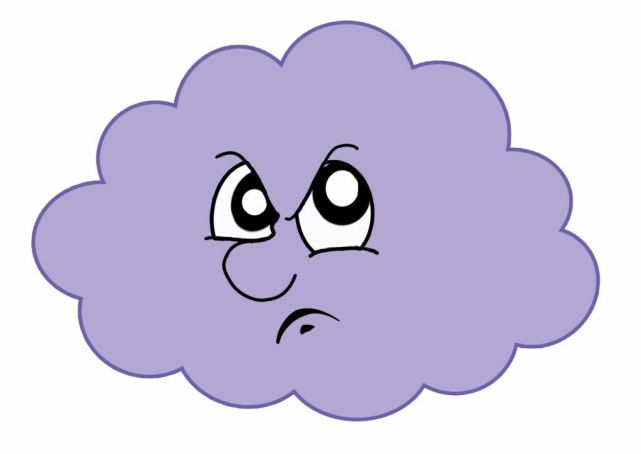 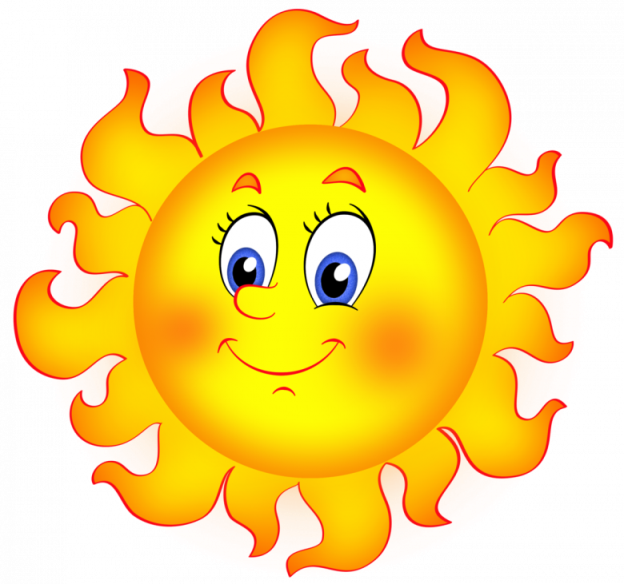 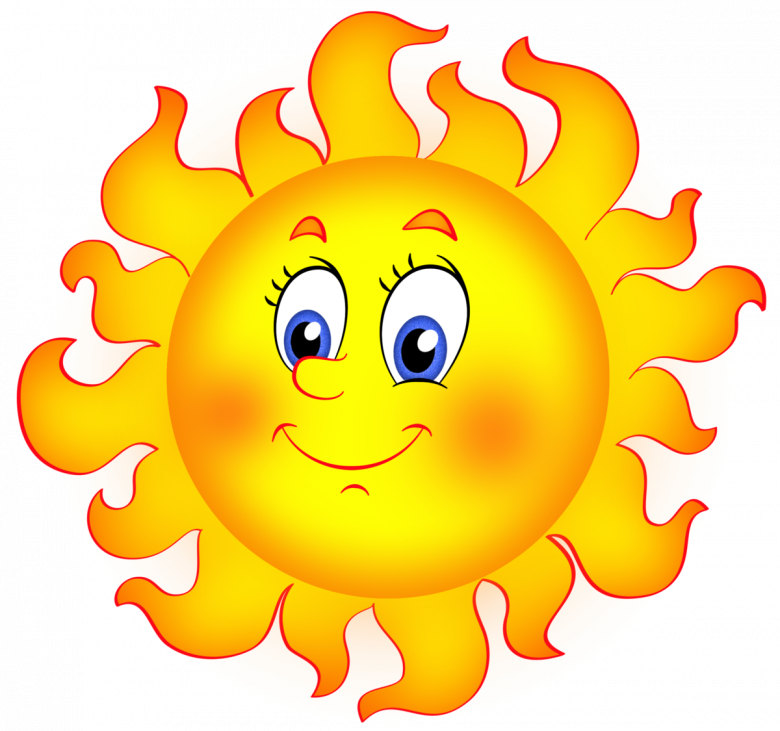 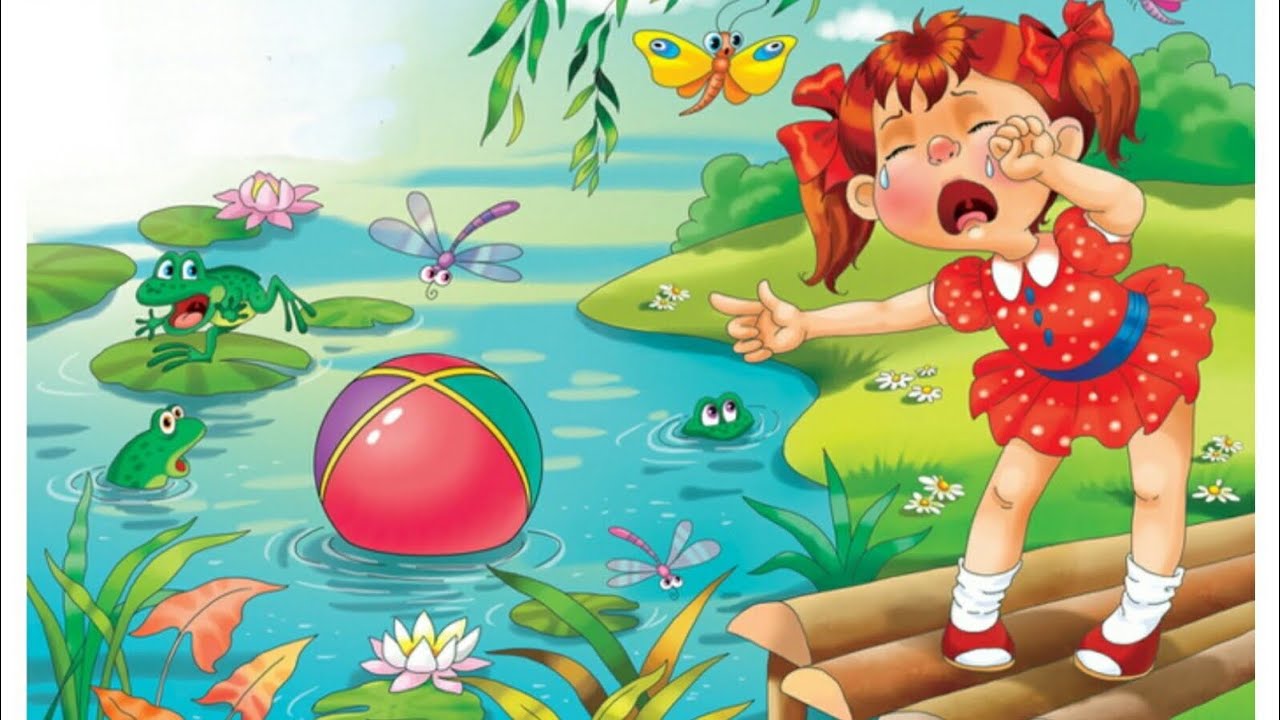 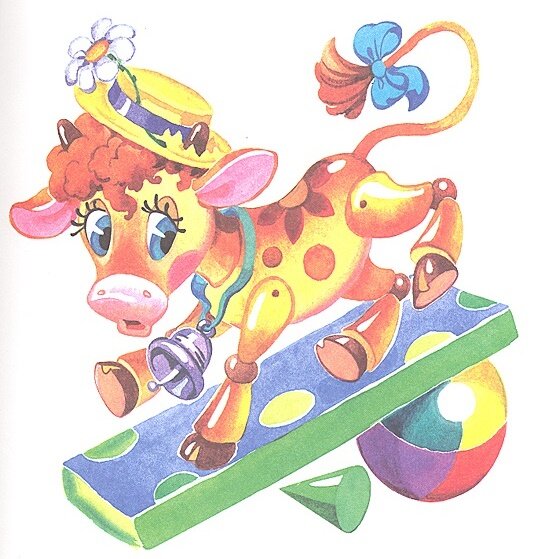 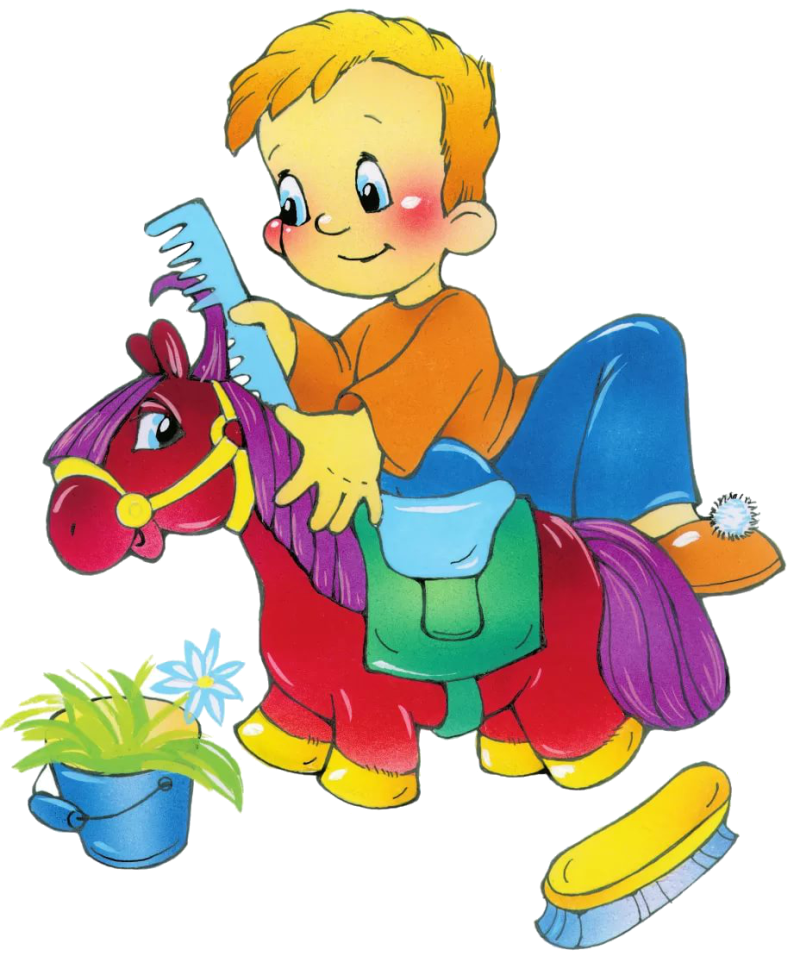 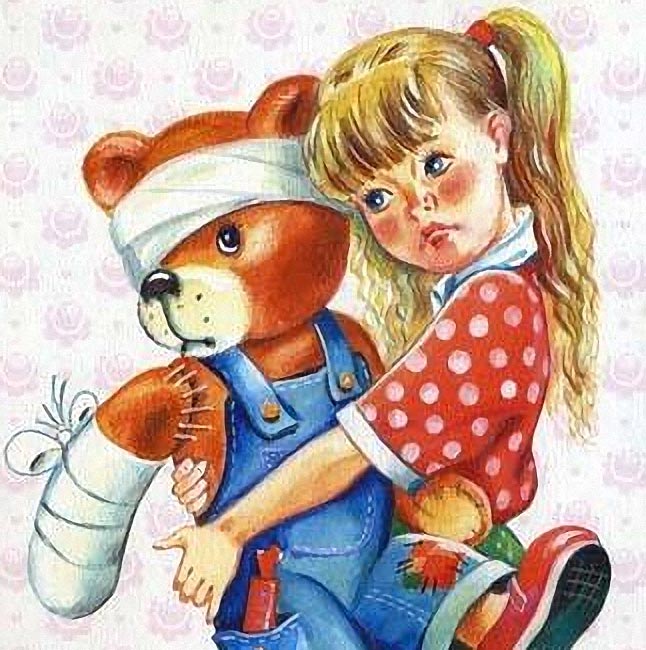 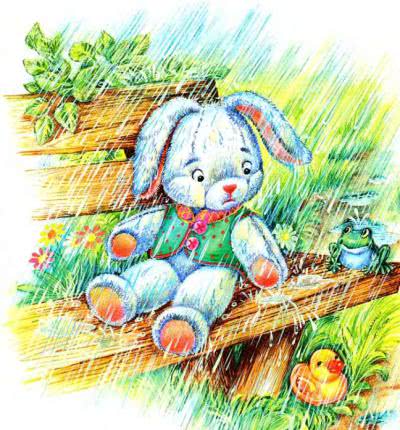 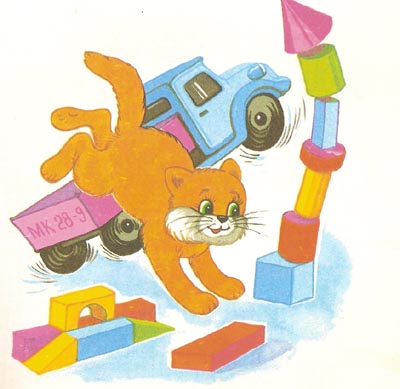 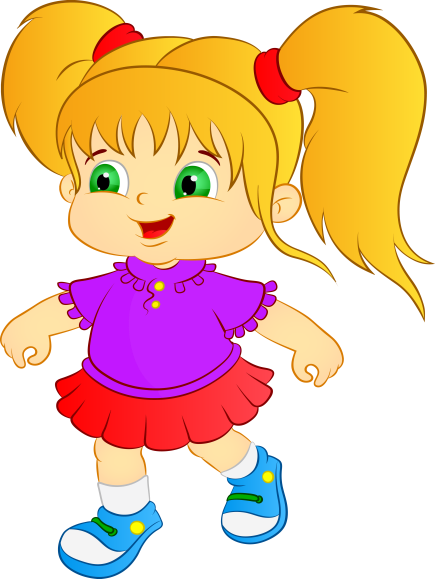 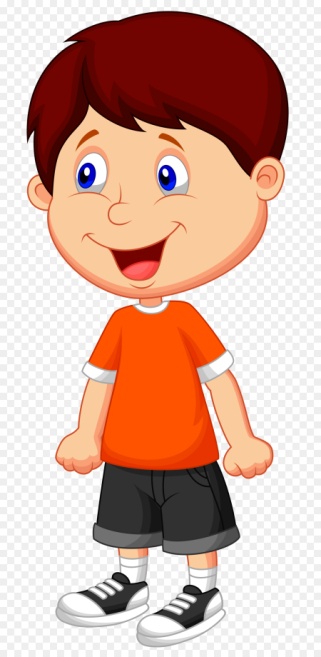 Дедка:-  Расти, расти, репка, сладка! Расти, расти, репка, крепка! Дед (машет рукой): Бабка, Бабка - где же ты? Репку дёргать помоги!Бабка: Ну-ка, Внученька, беги! Репку дёргать помоги!Внучка: Жучка! Жученька! Беги, Репку дергать помоги! Жучка: Кошка Мурка, беги! Дёргать репку помоги!Кошка: Мышка-Мышка, выходи! Репку дёргать помоги!№ п/пУтверждение До чтенияПосле чтения1.Агния Львовна Барто родилась 17 февраля 1906 году.2.Папа Агнии был учителем.3.Папа Агнии Барто сам руководил её домашним образованием.4.Агния Львовна Барто училась в педагогическом училище и собиралась стать педагогом.5.Начала писать стихи Барто в первых классах гимназии.6.Первая книжка А.Л.Барто вышла, когда ей было 18 лет.7.За свою жизнь, Барто получила много орденов и наград.8.Агния Львовна Барто прожила долгую и такую нужную людям жизнь.9. Стихи А.Л.Барто легко читаются и запоминаются. Она как будто разговаривает с людьми простым языком.№ п/пУтверждение До чтенияПосле чтения1.Агния Львовна Барто родилась 17 февраля 1906 году.2.Папа Агнии был учителем.3.Папа Агнии Барто сам руководил её домашним образованием.4.Агния Львовна Барто училась в педагогическом училище и собиралась стать педагогом.5.Начала писать стихи Барто в первых классах гимназии.6.Первая книжка А.Л.Барто вышла, когда ей было 18 лет.7.За свою жизнь, Барто получила много орденов и наград.8.Агния Львовна Барто прожила долгую и такую нужную людям жизнь.9. Стихи А.Л.Барто легко читаются и запоминаются. Она как будто разговаривает с людьми простым языком.№ п/пУтверждение До чтенияПосле чтения1.Агния Львовна Барто родилась 17 февраля 1906 году.2.Папа Агнии был учителем.3.Папа Агнии Барто сам руководил её домашним образованием.4.Агния Львовна Барто училась в педагогическом училище и собиралась стать педагогом.5.Начала писать стихи Барто в первых классах гимназии.6.Первая книжка А.Л.Барто вышла, когда ей было 18 лет.7.За свою жизнь, Барто получила много орденов и наград.8.Агния Львовна Барто прожила долгую и такую нужную людям жизнь.9. Стихи А.Л.Барто легко читаются и запоминаются. Она как будто разговаривает с людьми простым языком.